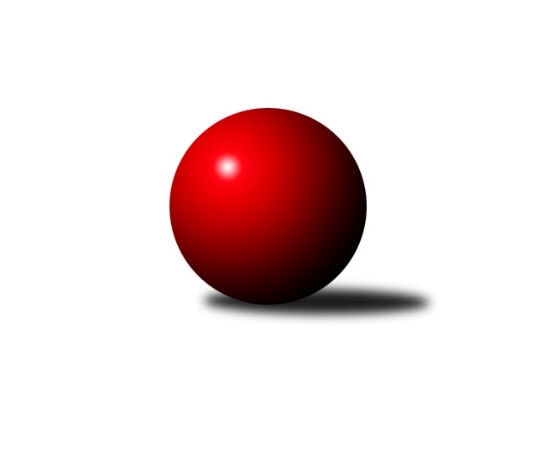 Č.3Ročník 2022/2023	29.5.2024 Krajský přebor Ústeckého kraje 2022/2023Statistika 3. kolaTabulka družstev:		družstvo	záp	výh	rem	proh	skore	sety	průměr	body	plné	dorážka	chyby	1.	Sokol Ústí n. L.	3	3	0	0	17.0 : 7.0 	(18.0 : 18.0)	2259	6	1628	631	73.3	2.	SKK Bílina	2	2	0	0	13.0 : 3.0 	(17.0 : 7.0)	2371	4	1650	721	52.5	3.	TJ Teplice Letná B	3	2	0	1	15.0 : 9.0 	(19.5 : 16.5)	2526	4	1750	776	46.7	4.	TJ Lokomotiva Žatec	2	1	1	0	10.0 : 6.0 	(12.5 : 11.5)	2468	3	1712	757	44	5.	SKK Podbořany B	2	1	1	0	9.0 : 7.0 	(11.0 : 13.0)	2546	3	1781	765	45.5	6.	TJ Elektrárny Kadaň B	2	0	1	1	6.0 : 10.0 	(11.5 : 12.5)	2478	1	1718	761	39.5	7.	Sokol Spořice	3	0	1	2	7.0 : 17.0 	(15.5 : 20.5)	2316	1	1624	692	65.7	8.	TJ Lokomotiva Ústí n. L. C	2	0	0	2	5.0 : 11.0 	(13.5 : 10.5)	2339	0	1667	672	66	9.	SK Verneřice B	3	0	0	3	6.0 : 18.0 	(13.5 : 22.5)	2268	0	1628	640	77Tabulka doma:		družstvo	záp	výh	rem	proh	skore	sety	průměr	body	maximum	minimum	1.	Sokol Ústí n. L.	2	2	0	0	12.0 : 4.0 	(13.0 : 11.0)	2280	4	2345	2214	2.	TJ Lokomotiva Žatec	2	1	1	0	10.0 : 6.0 	(12.5 : 11.5)	2468	3	2491	2445	3.	SKK Bílina	1	1	0	0	7.0 : 1.0 	(9.5 : 2.5)	2381	2	2381	2381	4.	TJ Teplice Letná B	2	1	0	1	9.0 : 7.0 	(14.0 : 10.0)	2543	2	2551	2535	5.	TJ Elektrárny Kadaň B	1	0	1	0	4.0 : 4.0 	(7.0 : 5.0)	2494	1	2494	2494	6.	SKK Podbořany B	0	0	0	0	0.0 : 0.0 	(0.0 : 0.0)	0	0	0	0	7.	SK Verneřice B	1	0	0	1	3.0 : 5.0 	(7.0 : 5.0)	2229	0	2229	2229	8.	TJ Lokomotiva Ústí n. L. C	1	0	0	1	2.0 : 6.0 	(6.5 : 5.5)	2488	0	2488	2488	9.	Sokol Spořice	1	0	0	1	2.0 : 6.0 	(4.5 : 7.5)	2318	0	2318	2318Tabulka venku:		družstvo	záp	výh	rem	proh	skore	sety	průměr	body	maximum	minimum	1.	SKK Podbořany B	2	1	1	0	9.0 : 7.0 	(11.0 : 13.0)	2546	3	2599	2492	2.	SKK Bílina	1	1	0	0	6.0 : 2.0 	(7.5 : 4.5)	2361	2	2361	2361	3.	TJ Teplice Letná B	1	1	0	0	6.0 : 2.0 	(5.5 : 6.5)	2509	2	2509	2509	4.	Sokol Ústí n. L.	1	1	0	0	5.0 : 3.0 	(5.0 : 7.0)	2238	2	2238	2238	5.	Sokol Spořice	2	0	1	1	5.0 : 11.0 	(11.0 : 13.0)	2315	1	2429	2200	6.	TJ Lokomotiva Žatec	0	0	0	0	0.0 : 0.0 	(0.0 : 0.0)	0	0	0	0	7.	TJ Lokomotiva Ústí n. L. C	1	0	0	1	3.0 : 5.0 	(7.0 : 5.0)	2189	0	2189	2189	8.	TJ Elektrárny Kadaň B	1	0	0	1	2.0 : 6.0 	(4.5 : 7.5)	2462	0	2462	2462	9.	SK Verneřice B	2	0	0	2	3.0 : 13.0 	(6.5 : 17.5)	2288	0	2377	2199Tabulka podzimní části:		družstvo	záp	výh	rem	proh	skore	sety	průměr	body	doma	venku	1.	Sokol Ústí n. L.	3	3	0	0	17.0 : 7.0 	(18.0 : 18.0)	2259	6 	2 	0 	0 	1 	0 	0	2.	SKK Bílina	2	2	0	0	13.0 : 3.0 	(17.0 : 7.0)	2371	4 	1 	0 	0 	1 	0 	0	3.	TJ Teplice Letná B	3	2	0	1	15.0 : 9.0 	(19.5 : 16.5)	2526	4 	1 	0 	1 	1 	0 	0	4.	TJ Lokomotiva Žatec	2	1	1	0	10.0 : 6.0 	(12.5 : 11.5)	2468	3 	1 	1 	0 	0 	0 	0	5.	SKK Podbořany B	2	1	1	0	9.0 : 7.0 	(11.0 : 13.0)	2546	3 	0 	0 	0 	1 	1 	0	6.	TJ Elektrárny Kadaň B	2	0	1	1	6.0 : 10.0 	(11.5 : 12.5)	2478	1 	0 	1 	0 	0 	0 	1	7.	Sokol Spořice	3	0	1	2	7.0 : 17.0 	(15.5 : 20.5)	2316	1 	0 	0 	1 	0 	1 	1	8.	TJ Lokomotiva Ústí n. L. C	2	0	0	2	5.0 : 11.0 	(13.5 : 10.5)	2339	0 	0 	0 	1 	0 	0 	1	9.	SK Verneřice B	3	0	0	3	6.0 : 18.0 	(13.5 : 22.5)	2268	0 	0 	0 	1 	0 	0 	2Tabulka jarní části:		družstvo	záp	výh	rem	proh	skore	sety	průměr	body	doma	venku	1.	Sokol Spořice	0	0	0	0	0.0 : 0.0 	(0.0 : 0.0)	0	0 	0 	0 	0 	0 	0 	0 	2.	TJ Lokomotiva Žatec	0	0	0	0	0.0 : 0.0 	(0.0 : 0.0)	0	0 	0 	0 	0 	0 	0 	0 	3.	Sokol Ústí n. L.	0	0	0	0	0.0 : 0.0 	(0.0 : 0.0)	0	0 	0 	0 	0 	0 	0 	0 	4.	SK Verneřice B	0	0	0	0	0.0 : 0.0 	(0.0 : 0.0)	0	0 	0 	0 	0 	0 	0 	0 	5.	SKK Bílina	0	0	0	0	0.0 : 0.0 	(0.0 : 0.0)	0	0 	0 	0 	0 	0 	0 	0 	6.	TJ Teplice Letná B	0	0	0	0	0.0 : 0.0 	(0.0 : 0.0)	0	0 	0 	0 	0 	0 	0 	0 	7.	SKK Podbořany B	0	0	0	0	0.0 : 0.0 	(0.0 : 0.0)	0	0 	0 	0 	0 	0 	0 	0 	8.	TJ Lokomotiva Ústí n. L. C	0	0	0	0	0.0 : 0.0 	(0.0 : 0.0)	0	0 	0 	0 	0 	0 	0 	0 	9.	TJ Elektrárny Kadaň B	0	0	0	0	0.0 : 0.0 	(0.0 : 0.0)	0	0 	0 	0 	0 	0 	0 	0 Zisk bodů pro družstvo:		jméno hráče	družstvo	body	zápasy	v %	dílčí body	sety	v %	1.	Petr Kunt ml.	Sokol Ústí n. L. 	3	/	3	(100%)	6	/	6	(100%)	2.	Martin Dolejší 	TJ Teplice Letná B 	3	/	3	(100%)	6	/	6	(100%)	3.	Josef Jiřinský 	TJ Teplice Letná B 	3	/	3	(100%)	4	/	6	(67%)	4.	Zuzana Tiličková 	TJ Lokomotiva Ústí n. L. C 	2	/	2	(100%)	4	/	4	(100%)	5.	Jiří Pavelka 	SKK Bílina 	2	/	2	(100%)	4	/	4	(100%)	6.	Lukáš Uhlíř 	SKK Bílina 	2	/	2	(100%)	4	/	4	(100%)	7.	Petr Bílek 	Sokol Ústí n. L. 	2	/	2	(100%)	4	/	4	(100%)	8.	Barbora Ambrová 	TJ Elektrárny Kadaň B 	2	/	2	(100%)	3.5	/	4	(88%)	9.	Václav Tajbl st.	TJ Lokomotiva Žatec 	2	/	2	(100%)	3	/	4	(75%)	10.	Jindřich Wolf 	Sokol Ústí n. L. 	2	/	2	(100%)	2	/	4	(50%)	11.	Vladislav Krusman 	SKK Podbořany B 	2	/	2	(100%)	2	/	4	(50%)	12.	Gustav Marenčák 	Sokol Spořice 	2	/	3	(67%)	5	/	6	(83%)	13.	Štefan Kutěra 	Sokol Spořice 	2	/	3	(67%)	4	/	6	(67%)	14.	Petr Kunt st.	Sokol Ústí n. L. 	2	/	3	(67%)	3	/	6	(50%)	15.	Ladislav Moravec 	SK Verneřice B 	2	/	3	(67%)	3	/	6	(50%)	16.	Jindřich Formánek 	TJ Teplice Letná B 	2	/	3	(67%)	3	/	6	(50%)	17.	Martin Čecho 	SKK Bílina 	1	/	1	(100%)	2	/	2	(100%)	18.	David Bouša 	TJ Teplice Letná B 	1	/	1	(100%)	2	/	2	(100%)	19.	Kristýna Vorlická 	TJ Lokomotiva Ústí n. L. C 	1	/	1	(100%)	2	/	2	(100%)	20.	Marek Půta 	SKK Podbořany B 	1	/	1	(100%)	2	/	2	(100%)	21.	Kryštof Turek 	SKK Podbořany B 	1	/	1	(100%)	2	/	2	(100%)	22.	Pavel Nováček 	Sokol Ústí n. L. 	1	/	1	(100%)	1	/	2	(50%)	23.	Jiří Jarolím 	TJ Lokomotiva Žatec 	1	/	1	(100%)	1	/	2	(50%)	24.	Josef Šíma 	SKK Bílina 	1	/	1	(100%)	1	/	2	(50%)	25.	Jan Brhlík st.	TJ Teplice Letná B 	1	/	1	(100%)	1	/	2	(50%)	26.	Šárka Uhlíková 	TJ Lokomotiva Žatec 	1	/	2	(50%)	3	/	4	(75%)	27.	Zdeněk Vítr 	SKK Bílina 	1	/	2	(50%)	2.5	/	4	(63%)	28.	Tomáš Čecháček 	TJ Teplice Letná B 	1	/	2	(50%)	2	/	4	(50%)	29.	Zdenek Ramajzl 	TJ Lokomotiva Ústí n. L. C 	1	/	2	(50%)	2	/	4	(50%)	30.	Jiří Wetzler 	Sokol Spořice 	1	/	2	(50%)	2	/	4	(50%)	31.	Iveta Ptáčková 	TJ Lokomotiva Žatec 	1	/	2	(50%)	2	/	4	(50%)	32.	Pavlína Černíková 	SKK Bílina 	1	/	2	(50%)	2	/	4	(50%)	33.	Kamil Srkal 	SKK Podbořany B 	1	/	2	(50%)	2	/	4	(50%)	34.	Antonín Onderka 	TJ Elektrárny Kadaň B 	1	/	2	(50%)	2	/	4	(50%)	35.	Nela Šuterová 	SKK Podbořany B 	1	/	2	(50%)	2	/	4	(50%)	36.	Zdeněk Ptáček st.	TJ Lokomotiva Žatec 	1	/	2	(50%)	1.5	/	4	(38%)	37.	Marcela Bořutová 	TJ Lokomotiva Ústí n. L. C 	1	/	2	(50%)	1.5	/	4	(38%)	38.	Martin Vích 	SKK Bílina 	1	/	2	(50%)	1.5	/	4	(38%)	39.	David Marcelly 	SKK Podbořany B 	1	/	2	(50%)	1	/	4	(25%)	40.	Zdeněk Hošek 	TJ Elektrárny Kadaň B 	1	/	2	(50%)	1	/	4	(25%)	41.	Václav Kordulík 	Sokol Spořice 	1	/	2	(50%)	1	/	4	(25%)	42.	Pavlína Sekyrová 	SK Verneřice B 	1	/	3	(33%)	3	/	6	(50%)	43.	Miroslav Zítka 	SK Verneřice B 	1	/	3	(33%)	3	/	6	(50%)	44.	David Sekyra 	SK Verneřice B 	1	/	3	(33%)	2	/	6	(33%)	45.	Kamila Ledwoňová 	SK Verneřice B 	1	/	3	(33%)	2	/	6	(33%)	46.	Horst Schmiedl 	Sokol Spořice 	1	/	3	(33%)	1	/	6	(17%)	47.	Petr Vokálek 	Sokol Spořice 	0	/	1	(0%)	1	/	2	(50%)	48.	Nataša Triščová 	TJ Elektrárny Kadaň B 	0	/	1	(0%)	1	/	2	(50%)	49.	Petr Staněk 	Sokol Ústí n. L. 	0	/	1	(0%)	1	/	2	(50%)	50.	Dominik Manga 	TJ Lokomotiva Žatec 	0	/	1	(0%)	1	/	2	(50%)	51.	Jaroslav Vorlický 	TJ Lokomotiva Ústí n. L. C 	0	/	1	(0%)	1	/	2	(50%)	52.	Pavel Bidmon 	TJ Elektrárny Kadaň B 	0	/	1	(0%)	1	/	2	(50%)	53.	Kristýna Ausbuherová 	SKK Podbořany B 	0	/	1	(0%)	0	/	2	(0%)	54.	Jaroslav Filip 	TJ Teplice Letná B 	0	/	1	(0%)	0	/	2	(0%)	55.	Milan Mestek 	Sokol Spořice 	0	/	1	(0%)	0	/	2	(0%)	56.	Petr Kuneš 	Sokol Ústí n. L. 	0	/	1	(0%)	0	/	2	(0%)	57.	Vlastimil Heryšer 	SKK Podbořany B 	0	/	1	(0%)	0	/	2	(0%)	58.	Květuše Strachoňová 	TJ Lokomotiva Ústí n. L. C 	0	/	2	(0%)	2	/	4	(50%)	59.	Kateřina Ambrová 	TJ Elektrárny Kadaň B 	0	/	2	(0%)	2	/	4	(50%)	60.	Karel Bouša 	TJ Teplice Letná B 	0	/	2	(0%)	1	/	4	(25%)	61.	Robert Ambra 	TJ Elektrárny Kadaň B 	0	/	2	(0%)	1	/	4	(25%)	62.	Zdeněk Rauner 	TJ Lokomotiva Ústí n. L. C 	0	/	2	(0%)	1	/	4	(25%)	63.	Lubomír Ptáček 	TJ Lokomotiva Žatec 	0	/	2	(0%)	1	/	4	(25%)	64.	Milan Hnilica 	TJ Teplice Letná B 	0	/	2	(0%)	0.5	/	4	(13%)	65.	Petr Andres 	Sokol Spořice 	0	/	3	(0%)	1.5	/	6	(25%)	66.	Hana Machová 	SK Verneřice B 	0	/	3	(0%)	0.5	/	6	(8%)	67.	Patrik Bílek 	Sokol Ústí n. L. 	0	/	3	(0%)	0	/	6	(0%)Průměry na kuželnách:		kuželna	průměr	plné	dorážka	chyby	výkon na hráče	1.	Podbořany, 1-4	2589	1801	788	48.5	(431.5)	2.	TJ Teplice Letná, 1-4	2515	1763	751	50.8	(419.3)	3.	TJ Lokomotiva Ústí nad Labem, 1-4	2498	1743	755	51.0	(416.4)	4.	Kadaň, 1-2	2493	1735	758	43.5	(415.5)	5.	Žatec, 1-2	2456	1697	759	49.0	(409.5)	6.	Sokol Spořice, 1-2	2339	1645	694	49.5	(389.9)	7.	Bílina, 1-2	2290	1614	676	71.0	(381.7)	8.	Sokol Ústí, 1-2	2237	1597	640	74.5	(372.8)	9.	Verneřice, 1-2	2233	1630	603	78.0	(372.3)Nejlepší výkony na kuželnách:Podbořany, 1-4SKK Podbořany B	2626	3. kolo	Zdenek Ramajzl 	TJ Lokomotiva Ústí n. L. C	465	3. koloTJ Lokomotiva Ústí n. L. C	2552	3. kolo	Kryštof Turek 	SKK Podbořany B	461	3. kolo		. kolo	Kamil Srkal 	SKK Podbořany B	460	3. kolo		. kolo	David Marcelly 	SKK Podbořany B	454	3. kolo		. kolo	Marcela Bořutová 	TJ Lokomotiva Ústí n. L. C	445	3. kolo		. kolo	Marek Půta 	SKK Podbořany B	432	3. kolo		. kolo	Jitka Sottnerová 	TJ Lokomotiva Ústí n. L. C	420	3. kolo		. kolo	Kristýna Ausbuherová 	SKK Podbořany B	418	3. kolo		. kolo	Jaroslav Vorlický 	TJ Lokomotiva Ústí n. L. C	413	3. kolo		. kolo	Květuše Strachoňová 	TJ Lokomotiva Ústí n. L. C	405	3. koloTJ Teplice Letná, 1-4SKK Podbořany B	2599	1. kolo	Nela Šuterová 	SKK Podbořany B	482	1. koloTJ Teplice Letná B	2551	1. kolo	Martin Dolejší 	TJ Teplice Letná B	474	1. koloTJ Teplice Letná B	2535	3. kolo	Josef Jiřinský 	TJ Teplice Letná B	455	1. koloSK Verneřice B	2377	3. kolo	Jindřich Formánek 	TJ Teplice Letná B	447	3. kolo		. kolo	Vladislav Krusman 	SKK Podbořany B	443	1. kolo		. kolo	Kamil Srkal 	SKK Podbořany B	440	1. kolo		. kolo	Martin Dolejší 	TJ Teplice Letná B	436	3. kolo		. kolo	Josef Jiřinský 	TJ Teplice Letná B	434	3. kolo		. kolo	Karel Bouša 	TJ Teplice Letná B	433	1. kolo		. kolo	Kryštof Turek 	SKK Podbořany B	427	1. koloTJ Lokomotiva Ústí nad Labem, 1-4TJ Teplice Letná B	2509	2. kolo	Tomáš Čecháček 	TJ Teplice Letná B	438	2. koloTJ Lokomotiva Ústí n. L. C	2488	2. kolo	Martin Dolejší 	TJ Teplice Letná B	437	2. kolo		. kolo	Zuzana Tiličková 	TJ Lokomotiva Ústí n. L. C	433	2. kolo		. kolo	Josef Jiřinský 	TJ Teplice Letná B	432	2. kolo		. kolo	Květuše Strachoňová 	TJ Lokomotiva Ústí n. L. C	423	2. kolo		. kolo	Marcela Bořutová 	TJ Lokomotiva Ústí n. L. C	422	2. kolo		. kolo	Zdenek Ramajzl 	TJ Lokomotiva Ústí n. L. C	413	2. kolo		. kolo	Zdeněk Rauner 	TJ Lokomotiva Ústí n. L. C	409	2. kolo		. kolo	Jindřich Formánek 	TJ Teplice Letná B	409	2. kolo		. kolo	Milan Hnilica 	TJ Teplice Letná B	404	2. koloKadaň, 1-2TJ Elektrárny Kadaň B	2494	2. kolo	Barbora Ambrová 	TJ Elektrárny Kadaň B	448	2. koloSKK Podbořany B	2492	2. kolo	Kamil Srkal 	SKK Podbořany B	433	2. kolo		. kolo	Vladislav Krusman 	SKK Podbořany B	428	2. kolo		. kolo	David Marcelly 	SKK Podbořany B	428	2. kolo		. kolo	Antonín Onderka 	TJ Elektrárny Kadaň B	418	2. kolo		. kolo	Kateřina Ambrová 	TJ Elektrárny Kadaň B	415	2. kolo		. kolo	Robert Ambra 	TJ Elektrárny Kadaň B	415	2. kolo		. kolo	Pavel Bidmon 	TJ Elektrárny Kadaň B	410	2. kolo		. kolo	Nela Šuterová 	SKK Podbořany B	406	2. kolo		. kolo	Marek Půta 	SKK Podbořany B	406	2. koloŽatec, 1-2TJ Lokomotiva Žatec	2491	3. kolo	Václav Tajbl st.	TJ Lokomotiva Žatec	457	1. koloTJ Elektrárny Kadaň B	2462	3. kolo	Štefan Kutěra 	Sokol Spořice	447	1. koloTJ Lokomotiva Žatec	2445	1. kolo	Barbora Ambrová 	TJ Elektrárny Kadaň B	441	3. koloSokol Spořice	2429	1. kolo	Iveta Ptáčková 	TJ Lokomotiva Žatec	437	3. kolo		. kolo	Zdeněk Ptáček st.	TJ Lokomotiva Žatec	434	1. kolo		. kolo	Zdeněk Ptáček st.	TJ Lokomotiva Žatec	434	3. kolo		. kolo	Gustav Marenčák 	Sokol Spořice	432	1. kolo		. kolo	Iveta Ptáčková 	TJ Lokomotiva Žatec	422	1. kolo		. kolo	Robert Ambra 	TJ Elektrárny Kadaň B	421	3. kolo		. kolo	Václav Tajbl st.	TJ Lokomotiva Žatec	418	3. koloSokol Spořice, 1-2SKK Bílina	2361	2. kolo	Štefan Kutěra 	Sokol Spořice	432	2. koloSokol Spořice	2318	2. kolo	Pavlína Černíková 	SKK Bílina	428	2. kolo		. kolo	Lukáš Uhlíř 	SKK Bílina	416	2. kolo		. kolo	Jiří Pavelka 	SKK Bílina	407	2. kolo		. kolo	Zdeněk Vítr 	SKK Bílina	399	2. kolo		. kolo	Horst Schmiedl 	Sokol Spořice	394	2. kolo		. kolo	Petr Andres 	Sokol Spořice	392	2. kolo		. kolo	Gustav Marenčák 	Sokol Spořice	377	2. kolo		. kolo	Josef Šíma 	SKK Bílina	365	2. kolo		. kolo	Petr Vokálek 	Sokol Spořice	364	2. koloBílina, 1-2SKK Bílina	2381	1. kolo	Ladislav Moravec 	SK Verneřice B	434	1. koloSK Verneřice B	2199	1. kolo	Martin Čecho 	SKK Bílina	421	1. kolo		. kolo	Jiří Pavelka 	SKK Bílina	409	1. kolo		. kolo	Lukáš Uhlíř 	SKK Bílina	406	1. kolo		. kolo	Zdeněk Vítr 	SKK Bílina	400	1. kolo		. kolo	Pavlína Černíková 	SKK Bílina	376	1. kolo		. kolo	Kamila Ledwoňová 	SK Verneřice B	372	1. kolo		. kolo	Martin Vích 	SKK Bílina	369	1. kolo		. kolo	Pavlína Sekyrová 	SK Verneřice B	367	1. kolo		. kolo	Miroslav Zítka 	SK Verneřice B	354	1. koloSokol Ústí, 1-2Sokol Ústí n. L.	2345	3. kolo	Petr Kunt ml.	Sokol Ústí n. L.	423	1. koloSokol Ústí n. L.	2214	1. kolo	Petr Bílek 	Sokol Ústí n. L.	422	1. koloSokol Spořice	2200	3. kolo	Kristýna Vorlická 	TJ Lokomotiva Ústí n. L. C	413	1. koloTJ Lokomotiva Ústí n. L. C	2189	1. kolo	Petr Kunt ml.	Sokol Ústí n. L.	409	3. kolo		. kolo	Petr Bílek 	Sokol Ústí n. L.	409	3. kolo		. kolo	Petr Kunt st.	Sokol Ústí n. L.	400	3. kolo		. kolo	Petr Andres 	Sokol Spořice	397	3. kolo		. kolo	Jiří Wetzler 	Sokol Spořice	387	3. kolo		. kolo	Jindřich Wolf 	Sokol Ústí n. L.	380	3. kolo		. kolo	Zdeněk Rauner 	TJ Lokomotiva Ústí n. L. C	379	1. koloVerneřice, 1-2Sokol Ústí n. L.	2238	2. kolo	Kamila Ledwoňová 	SK Verneřice B	412	2. koloSK Verneřice B	2229	2. kolo	Pavlína Sekyrová 	SK Verneřice B	401	2. kolo		. kolo	Petr Kunt ml.	Sokol Ústí n. L.	399	2. kolo		. kolo	Petr Kunt st.	Sokol Ústí n. L.	395	2. kolo		. kolo	Ladislav Moravec 	SK Verneřice B	385	2. kolo		. kolo	Petr Staněk 	Sokol Ústí n. L.	385	2. kolo		. kolo	Jindřich Wolf 	Sokol Ústí n. L.	375	2. kolo		. kolo	Miroslav Zítka 	SK Verneřice B	364	2. kolo		. kolo	David Sekyra 	SK Verneřice B	362	2. kolo		. kolo	Patrik Bílek 	Sokol Ústí n. L.	356	2. koloČetnost výsledků:	7.0 : 1.0	2x	6.0 : 2.0	3x	5.0 : 3.0	1x	4.0 : 4.0	2x	3.0 : 5.0	2x	2.0 : 6.0	2x